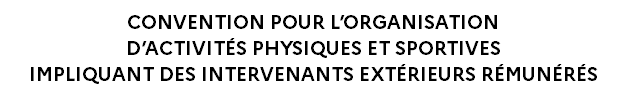 Cette annexe est à joindre obligatoirement à la convention.Elle sera actualisée et transmise à chaque fois qu’un changement survient, et systématiquement en début d’année scolaire dans le cas des conventions avec tacite reconduction (conventions natation et conventions concernant des fédérations sportives).Année scolaire :      ENTREETLe Directeur académique des services de l'Éducation nationale des Côtes d’Armor,Liste des personnes agréées amenées à intervenirVous pouvez ajouter autant de noms que nécessaire (une ligne par personne).Éducateurs sportifsL'intervention des éducateurs sportifs stagiaires en EPS est soumise à la validation d'EPMSP « Exigences Préalables à la Mise en Situation Pédagogique » par l'organisme de formation et à la détention d'une attestation d’éducateur sportif stagiaire délivrée par la SDJES (vérification de l'honorabilité). Les stagiaires interviennent sous la responsabilité de leur tuteur.Fonctionnaires agissant dans l’exercice des missions prévues par leur statut particulierPour la collectivité publique ou l’association ou la personne morale de droit privé, représentée par :Nom :      	Date :          Signature : La collectivité publique : Représentée par : OUOUL’association : Représentée par : OUOULa personne morale de droit privé :Représentée par : COORDONNÉESCOORDONNÉESAdresse postale complète Téléphone Courriel  NomPrénomDate de naissanceActivité concernéeN° de carte professionnelleNomPrénomDate de naissanceActivité concernéeN° de carte professionnelle